	EU - 								E………………..U……………..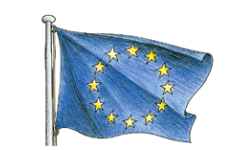 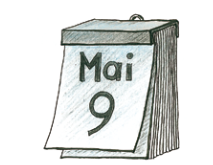 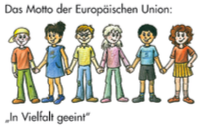 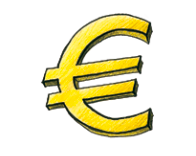 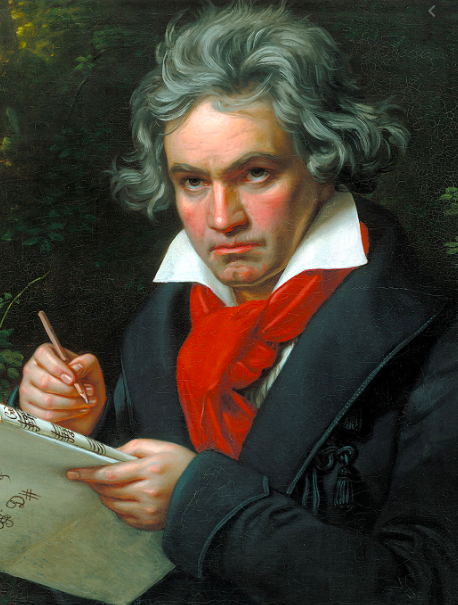 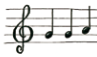 